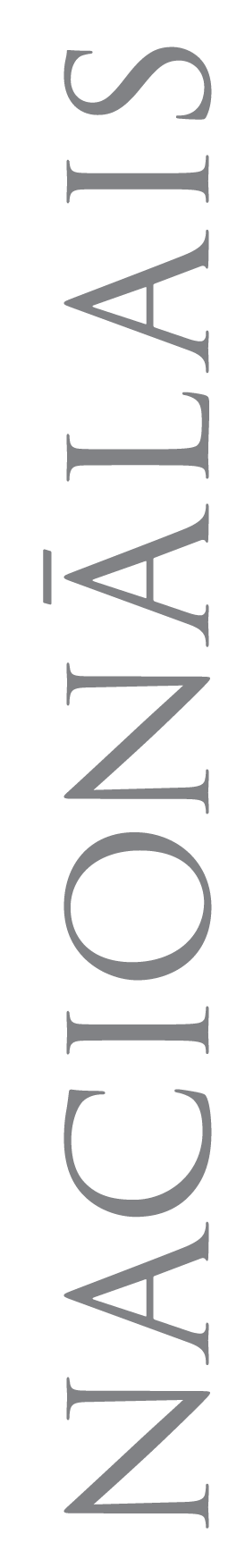 DALĪBNIEKA PIETEIKUMA ANKETAKonkursam “Lugu ideju “makšķerēšana”” Pieteikuma anketa konkursam nosūtāma līdz 2022. gada 16. maijam elektroniskā veidā uz elektroniskā pasta adresi  lugukonkurss@teatris.lv vai pa pastu uz adresi Kronvalda bulvāris 2, Rīga, LV-1010. Ar savu parakstu dalībnieks apliecina, ka iesniegtā informācija ir patiesa un dalībnieks ir iepazinies ar konkursa “Lugu ideju “makšķerēšana”” nolikumu._______________________          				__________________Datums									Vārds, uzvārds, parakstsInformācija par dalībnieku personas datu apstrādi:Konkursa dalībnieku personas datu apstrādes pārzinis ir Valsts sabiedrība ar ierobežotu atbildību “Latvijas Nacionālais teātris” (reģ. Nr.40003786149, juridiskā adrese: Kronvalda bulvāris 2, Rīga, LV-1010), kas nodrošina konkursa dalībnieku personas datu aizsardzību atbilstoši normatīvo aktu prasībām. Konkursa ietvaros fizisko personu datus (neatkarīgi no posma) apstrādā ar mērķi izraudzīties un apbalvot dalībniekus un  popularizēt konkursu. Plašāka informācija par dalībnieku personas datu apstrādi konkursa ietvaros ir pieejama konkursa nolikumā vai pārziņa tīmekļa vietnē www.teatris.lv.  Vārds, uzvārdsTelefona numursElektroniskā pasta adreseIdejas apraksts (līdz 2000 rakstuzīmēm)